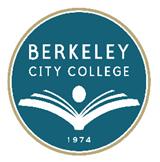 HEALTH & SAFETY COMMITTEEAGENDATuesday, May 18, 202112:15 pm – 1:00 pmRoom:  ZoomCall to orderApprove AgendaVote to Combine the Health & Safety and Facilities Committee – Brenda JohnsonAdjourn